Project Name:Project Number assigned when determination was made:Principal Investigator of Project:Please use this section to request an amendment/addendum to a currently approved non-research project.  This includes changes in project design, data collection, or participants.  Please complete, sign, scan, and e-mail this form to Trish Wilson at paw@neomed.edu. Please attach all requested documents.Write amendment below:I certify that all responses to the above questions are correct. (Principal Investigator)Print Name________________________  Email address____________________Phone:		_____________________________________________ 		  __________________________Signature								DateAdditional Attachments: (please list)1.2.3.__________________________________________________________________________________________For Reviewer Use Only:Section 8:   Amendment ApprovalDoes this change the determination of the project?  Yes: (If yes, the student will have to apply to IRB for the project.)	  NoIs there further documentation needed?  Yes: (If yes, please list what is needed)		  NoDetermination:   Approval		  Non-approval	Areas of Concern for non-approval:Reviewer Signatures:Name						                        Date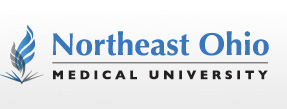 AMENDMENT FORMFOR USE WITH PROJECTS INVOLVING PROGRAM EVALUATION/QUALITY IMPROVEMENT/ASSESSMENT/PROGRAM PLANNING